TBA系列仪器问题简易排除指南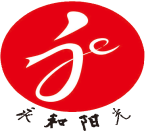 一．TBA各清洗剂的使用1、Bath additive (Bianch R)是反应槽水浴抑菌剂，放在指定的位置，不需要稀释，换水后R1（R2）针加入。2. Cuvette cleaning detergent (Bianch 14)是碱液，TBA120/2000FR直接放在前仓内部，自动稀释，通过冲洗站加入反应杯。 TBA40FR需要稀释成2%（1%）放入机外清洗剂桶，通过冲洗站注射器加入反应杯。所有型号试剂针的碱液稀释成2%放置在在板清洗位，试剂针自动吸取。同样也放置在样品盘指定位置样品针加入；3. Cuvette cleaning detergent (Bianch 3)是酸液， TBA120/2000FR直接放在前仓内部，自动稀释，通过冲洗站加入反应杯。TBA40FR需要每月两次将1%的酸液替代机外稀释的清洗碱液，用来清洗反应杯。所有型号试剂针的酸液稀释成1%放置在在板清洗位，试剂针自动吸取。同样也放置在样品盘指定位置样品针加入；酸液清洗每月两次即可。4. Cuvette soaking detergent (Bianch C)是碱液，用来浸泡清洗反应槽，也用来浸泡反应杯过夜。在STARTUP中也用来清洗针和搅拌棒。仪器报警268/269 Reagent 1/2 Disk Temperature is Out of Range1.清洁冰箱滤网①、PM模块处于停止或准备就绪状态；②、打开泵单元仓门，去掉中间盖板，打开AC/DC单元；③、取下滤网，清洁或更换；④、反向安装。2.检查试剂仓冷凝排水是否顺畅，排水不顺畅导致冷凝水回流到压缩机，压缩机结冰造成试剂仓温度高，需除冰。三．TBA灯泡是否正常？1.点开仪器Maintenance界面，Reaction Disk-Photometer-Data Acquisisition光度计的DATA按钮按下后，会进行各波长增益、ADC值以及主要参数的ADC检查。正常情况下，Gain为Auto，340nm的Gain不超过2.6，其余波长不超过2，各波长ADC值没有颜色标记，即为正常。2.查看Maintenance菜单-System中Maintenance Log中灯泡使用时间。四．TBA系列仪器杯子是否干净？杯空白检查的Base表示杯子的基础参考数据，Average是330个反应杯的平均值。当各杯出现颜色变化时，表示杯脏，应作出适当的处理。如果大部分出现颜色或低于10000，或者低于平均值的1/3，则应该检查灯泡 检查灯泡、、光度计 光度计、、光窗光窗、、孵育槽等处 孵育槽等处。View 可以查看与均值的正负偏差。TBA系列仪器反应杯的清理清洗反应杯：反应杯外壁污染或者挂有水珠气泡，将会影响吸光度测量结果。反应杯使用一段时间后可能会出现上述情况，可以小心取下反应杯托架，用清洗剂擦拭外壁。新杯子更换前一定要先清洗。清洗方法：稀释 Bianch14清洗剂到 2%至5%.将反应杯托架的反应杯浸泡在清洗剂中8个小时，确认外壁没有气泡和污物。用棉签擦拭内外壁，用去离子水冲掉清洗剂。如果杯子表面液体挂壁，也用此法清洗。检查要点：数据错误的发生多与反应盘单元有关。特定反应杯数据错误: 该杯污染或者划伤,可能与拭子有关。每个反应杯都出现数据错误：光窗上挂有气泡。